         КАПУСТИНА ЛИДИЯ СЕРГЕЕВНА родилась  в 1921 году в д. Сорокино Никольского района Вологодской области.В родительской семье Лидии Сергеевны  было 10 детей. Закончив всего 4 класса школы,  с учебой пришлось расстаться, так как нужно было работать.  Отправили работать в лес, сначала была на подсобных работах. Потом рубили лес, обрубали сучья и катали в бунты. Жили не дома. Когда началась война, молодежь  гуляли на летнем празднике в д. Куревино, о войне еще никто не знал, но приехал председатель Завражского  сельсовета Чербунин и  сообщил «Война началась», так вспоминала Лидия Сергеевна о прожитой жизни.Всех мужчин забрали на войну, в город Никольск пошли пешком толпой в 4 ряда.Осенью  девушек  в количестве 24 человека, отправили на оборонительные работы, среди них была и Лидия. На Шарью шли пешком, ночевали в церкви, сидя.  От Шарьи на поезде приехали в Шекснинский район. За реку Шексну переходили по жердям, рядом переезжал реку мужчина на лошади. Вёз хлеб.  Лошадь и хлеб утонули в реке.Штаб был в деревне Силища. Сразу же отправили копать окопы. Разбирали старые постройки, делали стенки в окопах, копали глубину 2 метра. Жили в одной избушке 24 человека. Зима была очень холодная. Еды не было совсем. Недалеко было поле с неубранной сахарной свеклой, мы выгребали из-под снега и грызли свеклу немытую. У меня было с собой простое полотенце, я отдала его хозяйке, а она дала  нам по кусочку  хлеба. За три месяца работы мы  не мылись в бане. У всех были вши, от которых мы очень страдали. Потом сводили нас в баню, вымылись, а вши на чистое бельё перешли. Писали домой письма, мечтали о картошке. Не далеко от нас была столовая, из неё нам давали очистки от картошки.Летают над нами самолёты, а нас не трогают, только сбросят бумажку, где написано «паращютницы, вы нам не нужны» (мы были в сарафанах), а нам хотелось, чтобы убили. И так жили шесть месяцев. Потом отпустили домой, дав на дорогу по две буханки хлеба. Некоторые шли дорогой и просили милостыню, подавали,  но не всегда. Так дошли до Пермаса, в одном  из домов хозяин пустил переночевать, хозяйки в доме не было, она ещё не вернулась с оборонительных работ. Две сестры этой хозяйки наварили для нас  картошки и дали хлеба  немного. Много есть нам было нельзя, мы были очень голодные и могли умереть. Только легли спать, забегает мужчина из нашей деревни Сорокино, Митя и спрашивает «Нет ли постояльцев?». Он приехал на лошади за нами. Так вернулись домой, привезли полно вшей. Дома отдыхать было некогда. Через несколько дней отправили работать в лес в деревню  Быструю. Потом на сплав леса, и снова в лес.Потом Лидия Сергеевна вышла замуж, но пожили мало, только начали заводиться хозяйством, мужа забрали на войну, пришлось вернуться  жить домой. Стала работать техничкой в сельсовете, разносила документы по деревням. Председателем сельсовета  был Костоусов Александр Григорьевич, выполняла все поручения  в любое время дня и ночи. За работу давали карточку, по которой выдавалось в магазине 200 грамм хлеба. Затем стала работать  агентом по сбору налогов. Потом собирала картошку у людей (продовольственный налог на людей), картошку сушили на решетах и ссыпали на хранение в церковь. Пересушили 50 тонн картошки,  затем картошку  отправили на фронт. Так же собирала масло, тоже продналог с людей.Вернулся с войны Вася  раненый на костылях, вышла замуж. А вскоре  закончилась война.После войны тоже долго народ  трудно жил. Не хватало ни продуктов, ни одежды, ни обуви.   Длительное время работала Лидия Сергеевна в колхозе «Искра Ленина» телятницей.Лидия Сергеевна и Василий Михайлович вырастили и воспитали 6 детей. Умерла Лидия Сергеевна 25 июля 2016 года.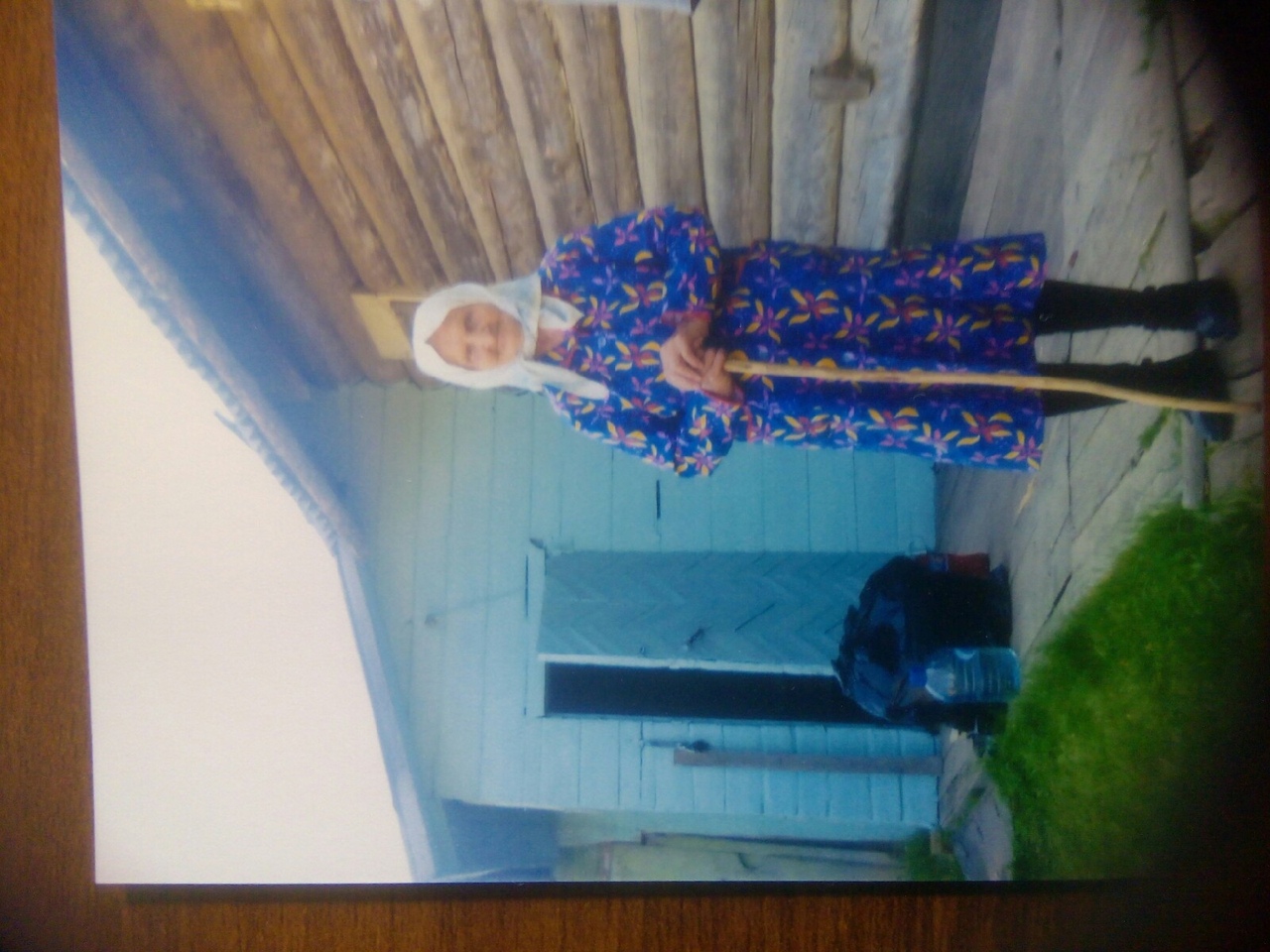 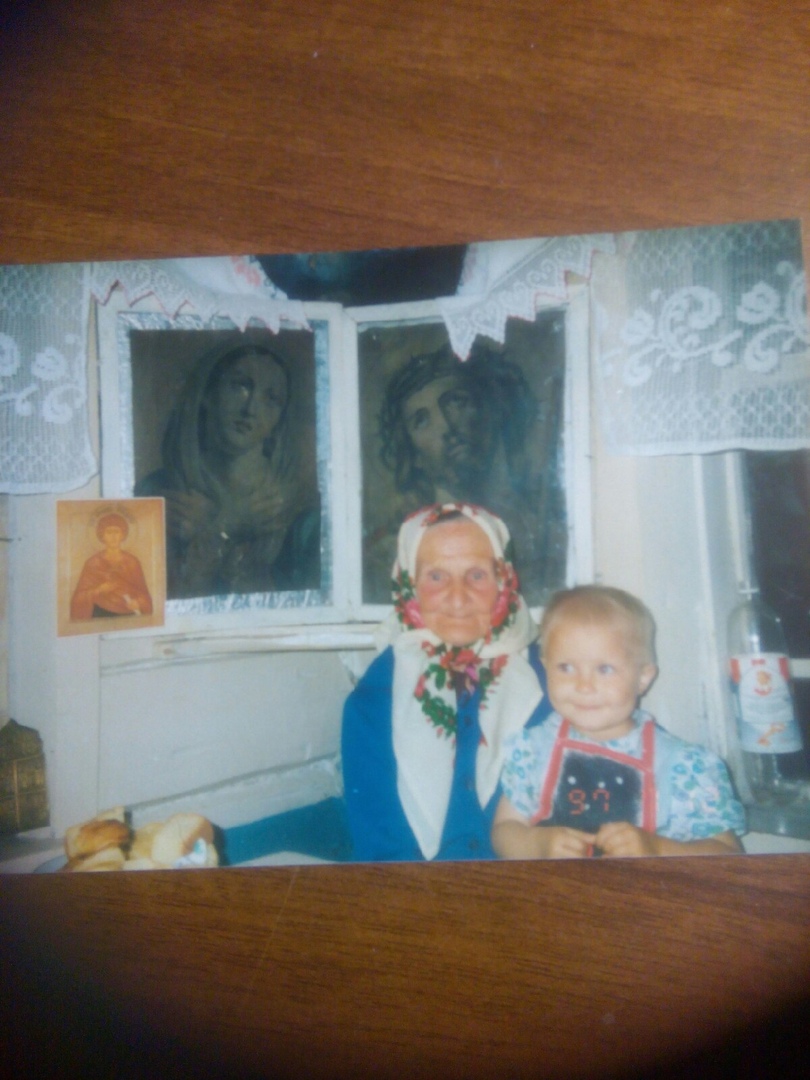 Информацию подготовила:Чегодаева Галина Николаевна, заведующий Завражской библиотекой- филиалом  МКУК «МЦБС Никольского района».